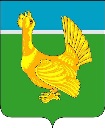 Администрация Верхнекетского районаПОСТАНОВЛЕНИЕО внесении изменений в постановление Администрации Верхнекетского района от 06.02.2018 № 141 «Об утверждении условий предоставления из бюджета муниципального образования Верхнекетский район Томской области бюджетам городского, сельских поселений Верхнекетского района иных межбюджетных трансфертов на оказание адресной  помощи малообеспеченным семьям, имеющим пять и более несовершеннолетних детей»В целях приведения муниципального нормативного правового акта в соответствие с действующим законодательством, постановляю:1. Внести в постановление Администрации Верхнекетского района от 06.02.2018 №141 «Об утверждении условий предоставления из бюджета муниципального образования Верхнекетский район Томской области бюджетам городского, сельских поселений Верхнекетского района иных межбюджетных трансфертов на оказание адресной  помощи малообеспеченным семьям, имеющим пять и более несовершеннолетних детей» следующие изменения:	1) в преамбуле слова «на 2016-2021 годы» заменить словами «на 2016-2023 годы»;	2) пункт 1 изложить в следующей редакции:«1. Утвердить прилагаемые условия предоставления из бюджета муниципального образования Верхнекетский район Томской области бюджетам городского, сельских поселений Верхнекетского района иных межбюджетных трансфертов на оказание адресной помощи малообеспеченным семьям, имеющим пять и более несовершеннолетних детей.»;3) в Условиях предоставления из бюджета муниципального образования Верхнекетский район Томской области бюджетам городского, сельских поселений Верхнекетского района иных межбюджетных трансфертов на оказание адресной  помощи малообеспеченным семьям, имеющим пять и более несовершеннолетних детей, утвержденных указанным постановлением:	а) в пункте 1 слова «на 2016-2021 годы» заменить словами «на 2016-2023 годы»;	б) в пункте 9 слова «на 2016-2021 годы» заменить словами «на 2016-2023 годы»;	в) в названии приложения слова «на 2016-2021 годы» заменить словами «на 2016-2023 годы».	2. Опубликовать настоящее постановление в информационном вестнике Верхнекетского района «Территория», разместить на официальном сайте Администрации Верхнекетского района.	3. Настоящее постановление вступает в силу со дня его официального опубликования.И.о.Главы Верхнекетского района                                                              Д.В.СибиряковО.М.СыроватскаяДело-2, УФ-1, Досужева-1, Сыроватская-1.06 декабря 2021 г.р.п. Белый ЯрВерхнекетского районаТомской области                №1042